MINISTERIO DE JUSTICIA Y SEGURIDAD PÚBLICA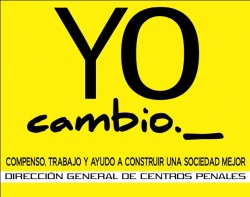 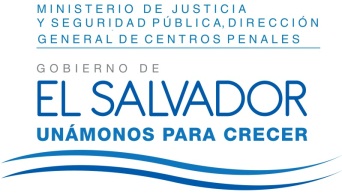 DIRECCIÓN GENERAL DE CENTROS PENALES UNIDAD DE ACCESO A LA INFORMACIÓN PÚBLICA7ª Avenida Norte y Pasaje N° 3 Urbanización Santa Adela Casa N° 1 Sn. Salv.   Tel. 2527-8700Versión publica          UAIP/OIR/475/2017Vista la solicitud del señor XXXXXXXXXXXXXX, con Documento Único de Identidad XXXXXXXXXXXXXXXXXXX, quien solicita: DE TIENDAS INSTITUCIONALES DE AÑO DOS MIL ONCEIngresosCosto de mercadería adquirida.Gastos administrativos y de operaciones.GananciasDetalle de inversión de las ganancias. Con el fin de dar cumplimiento a lo solicitado, conforme a los Arts. 1, 2, 3 lit. “a”, “b”, “j” art. 4 lit. “a”, “b”, “c”, “d”, “e”, “f”, “g”   36 y art. 71 de la Ley de Acceso a la Información Pública, la suscrita RESUELVE Conceder el acceso a la información solicitada según información enviada por Coordinación de Tienda Institucional art. 69 LAIP. Se anexa a la presente la información solicitada.Queda expedito el derecho del solicitante de proceder conforme a lo establecido en el art. 82 de la Ley de Acceso a la Información Pública.San Salvador, a las nueve horas con veinte minutos del día cinco de noviembre de dos mil diecisiete.Licda. Marlene Janeth Cardona AndradeOficial de Información 	MJC/fagc